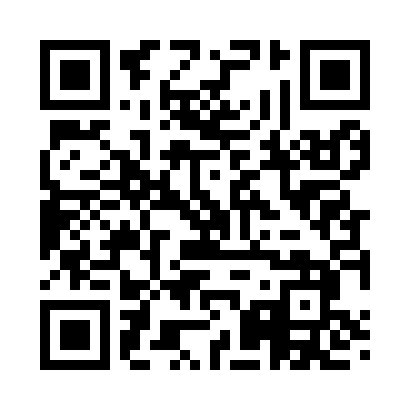 Prayer times for Craigs Creek, Virginia, USAMon 1 Apr 2024 - Tue 30 Apr 2024High Latitude Method: Angle Based RulePrayer Calculation Method: Islamic Society of North AmericaAsar Calculation Method: ShafiPrayer times provided by https://www.salahtimes.comDateDayFajrSunriseDhuhrAsrMaghribIsha1Mon5:517:051:244:587:438:572Tue5:507:031:234:597:448:583Wed5:487:021:234:597:458:594Thu5:467:001:234:597:469:005Fri5:456:591:234:597:479:016Sat5:436:571:225:007:489:027Sun5:426:561:225:007:499:038Mon5:406:541:225:007:509:049Tue5:386:531:215:007:519:0510Wed5:376:511:215:017:529:0611Thu5:356:501:215:017:529:0812Fri5:336:491:215:017:539:0913Sat5:326:471:205:017:549:1014Sun5:306:461:205:017:559:1115Mon5:296:441:205:027:569:1216Tue5:276:431:205:027:579:1317Wed5:256:421:195:027:589:1418Thu5:246:401:195:027:599:1519Fri5:226:391:195:028:009:1720Sat5:216:381:195:038:019:1821Sun5:196:361:195:038:019:1922Mon5:176:351:185:038:029:2023Tue5:166:341:185:038:039:2124Wed5:146:321:185:038:049:2325Thu5:136:311:185:048:059:2426Fri5:116:301:185:048:069:2527Sat5:106:291:185:048:079:2628Sun5:086:281:175:048:089:2729Mon5:076:261:175:048:099:2830Tue5:056:251:175:048:109:30